แบบ P.3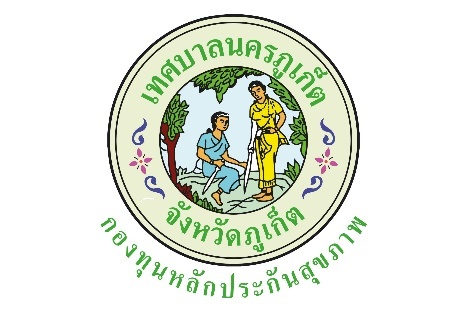 ปีงบประมาณ  2562แบบรายงานผลการดำเนินงาน/โครงการที่ได้รับงบประมาณสนับสนุนจากกองทุนหลักประกันสุขภาพเทศบาลนครภูเก็ตโครงการโภชนาการสมวัย อาหารปลอดภัย เพื่อเด็กปฐมวัย โรงเรียนเทศบาลพิบูลสวัสดี ปีการศึกษา 2562วดป. ที่อนุมัติ 14 พ.ค. 25621.ตัวชี้วัด1. ร้อยละ 5 ของเด็กปฐมวัยมีภาวะโภชนาการสมส่วนเพิ่มขึ้น โดยการตรวจประเมินพัฒนาการเด็กก่อน-หลัง  2. ร้อยละ 100 ของเด็กปฐมวัยได้รับประทานอาหารเช้า2.กลุ่มเป้าหมาย2. กลุ่มเด็กเล็กและเด็กก่อนวัยเรียน3.ระยะเวลา1 พ.ค. 2562 - 31 มี.ค. 25634.ผลการดำเนินการ1.จัดกิจกรรมโฮมรูมหลังเคารพธงชาติ โดยมีการออกกำลังกาย เล่าข่าว และให้ความรู้ด้านโภชนาการสำหรับเด็กปฐมวัย/ความรู้เกี่ยวกับอาหารที่เหมาะสม 2.ล้างมือเพื่อรับประทานอาหารเช้า เด็กปฐมวัยจะได้รับประทานอาหารเช้าทุกคน ตามวัตถุประสงค์ของโครงการ 3.สรุปโครงการตามตัวชี้วัด ก่อนเข้าร่วมโครงการ (พ.ค.62) เด็กปฐมวัยมีภาวะโภชนาการสมส่วน จำนวน 130 คน จาก 144 คน คิดเป็นร้อยละ 90.28 หลังเข้าร่วมโครงการ (มี.ค.63) มีภาวะโภชนาการ 132 คน คิดเป็นร้อยละ 91.67 เพิ่มขึ้น 2 คน คิดเป็นร้อยละ 1.19 พบว่าเด็กปฐมวัยยังไม่ผ่านตัวชี้วัด เนื่องจากช่วงโควิด-19 เด็กอยู่กับผู้ปกครองไม่สามารถควบคุมภาวะโภชนาการได้อย่างมีประสิทธิภาพ 4.ร้อยละ 100 ของเด็กปฐมวัยทุกคนได้รับอาหารที่มีคุณค่าทางโภชนาการ โดยจัดอาหารที่มีปลา กุ้ง ไข่ ผัก และผลไม้5.ผลสัมฤทธิ์ตามวัตถุประสงค์/ตัวชี้วัด☑ บรรลุตามวัตถุประสงค์/ตัวชี้วัดของโครงการ ☒ ไม่บรรลุตามวัตถุประสงค์/ตัวชี้วัดของโครงการ6.การเบิกจ่ายงบประมาณ7.ปัญหา/อุปสรรคในการดำเนินการ	ไม่มีมีปัญหา/อุปสรรค -แนวทางการแก้ไข -ลงชื่อ......บุญเสริม สิทธิการ.......ผู้รายงาน(นางสาวบุญเสริม สิทธิการ)   ตำแหน่ง ครู คศ.3      วันที่/เดือน/พ.ศ. 19 มิ.ย.2563งบประมาณที่ได้รับอนุมัติ235,200.00บาทงบประมาณเบิกจ่ายจริง139,130.00บาทคิดเป็นร้อยละ59.15งบประมาณเหลือส่งคืนกองทุนฯ96,070.00บาทคิดเป็นร้อยละ40.85